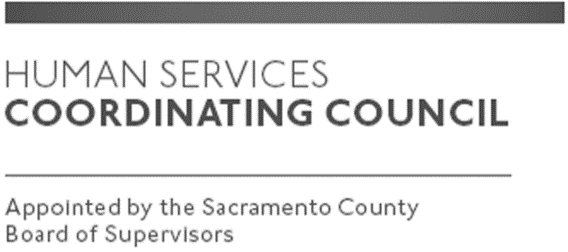 Sacramento CountyHuman Services Coordinating Council Main Council MeetingStaffed by Gloria Bedford, DCFASMeeting AgendaApril 8, 2021, Noon Zoom Meeting
https://www.zoomgov.com/j/1615212889?pwd=L1E2VVBQTE04MVVla3JUSENHUDdFUT09&from=addon
Meeting ID: 161 521 2889
Facilitator:	Raymond Kemp – Chair Meeting Invitees:HSCC Main Council CommitteeThis meeting is open to the public.TopicPresenterCall to OrderChairApproval of March 11, 2021 MinutesChairUpdate on Sacramento County COVID-19 cases, vaccine availability and locations Dr. Olivia KasiryePublic Health211 Sacramento Street Sheet Update: QR code for Street SheetChairDiscussion: Challenges to Human Services MembersMember Advisory Board ReportsMembersPublic CommentsPublicAdjournChair